Úvodní slovoVážení přátelé,dovolte, abychom Vás prostřednictvím Výroční zprávy za rok 2019 seznámili s činností ZŠ Fazole, z.ú., který je provozovatelem Základní školy Fazole v Karlově ulici 111. Děkujeme městu Písek za flexibilní podporu, jídelně ZŠ Tylova v Písku za skvělou stravu.Děkujeme firmě Tip Top design za krásné webové stránky.Na tomto místě bych ráda poděkovala všem dětem, rodičům a zaměstnancům, kteří tvoří důležitou a nepostradatelnou součást školy.Barbora Brosková za zřizovatele         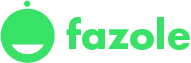 Provoz Základní školy FazoleZákladní škola zahájila vzdělávání 1.9.2019 v prostorách pronajatých městem Písek. V první sloučené první a druhé třídě se vzdělává 8 školáků podle školního vzdělávacího plánu založeného na Montessori pedagogice a jejích principech, který rozvíjí samostatnost, vůli a sebedůvěru.Jedenkrát měsíčně pořádáme exkurzi či výlet. V rámci tělocviku  zařazujeme jogu, bruslení, lezecké centrum.V září jsme podali na MŠMT žádost o zápis nově vzniklé školy ro rejstříku základních škol. Město Písek i Jihočeský kraj vydal k žádosti kladné vyjádření. Pokud žádost schválí i ministerstvo, v září zahájíme výuku ve smíšené 1.-3. třídě. Prostory jsme připravili vlastním úsilím s přispěním rodičů. V dalším kroku bychom rádi získali sponzorský dar na vytvoření kvalitního sociálního zázemí pro školu a pro rozšíření školní zahrady. Od září také provozujeme nultý ročník sloučené první třídy s předškoláky. Dotace z Evropské uniePlány pro rok 2020Plánujeme rozšíření sloučené třídy o 3-6 dětí. Zápis proběhne začátkem dubna.Chceme rozvíjet výuku Anglického jazyka – jsme připraveni přijímat i cizojazyčné děti. Pronajmeme další místnost jako samostatnou šatnu pro děti a vylepšíme vybavení třídy.V létě 2020 nabídneme rodičům 4 týdny s programem pro děti formou příměstských táborů.Od září 2020 budeme provozovat řádnou družinu do 16hodin. Část odpolední výuky převezme Mgr.Lukáš Linha.Naše prostory Vzhledem k postupnému rozšiřování tříd a plánu založení druhého stupně hledáme větší prostory, které budou více vyhovovat potřebám dětí i sboru.Poděkování našim sponzorům, přispěvatelům, dobrovolníkůmDěkujeme našim sponzorům, dárcům, přispěvatelům, dobrovolníkům:Sponzoři a dárci:Pila VrážTip Top designPodporovatelé a dobrovolníci:Markéta Arnicanová, Manželé Prokešovi, Přibylovi, Kamil Polách, Jindřiška Kolihová, Eva Zarezova, Petr Arnican, Jana Beránková, Jan Šturc, Lenka Pokorná, Kampus České BudějoviceHospodaření viz přílohaTato výroční zpráva za rok 2019 byla sepsána dne 29.3.2019 v Písku.Autor:	Barbora Brosková						Revize:	Eva Zarezova